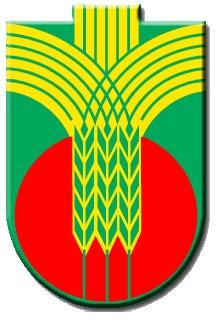 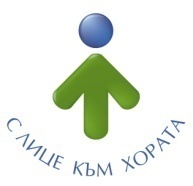 Ул.”Независимост” № 20, централа: 058/600 889; факс: 058/600 806; e-mail: obshtina@dobrichka.bg; web site: www.dobrichka.bgПриложение № 4ДО ОБЩИНА ДОБРИЧКАГР.ДОБРИЧУЛ. „НЕЗАВИСИМОСТ“ № 20ЦЕНОВО ПРЕДЛОЖЕНИЕвъв връзка сПАЗАРНИ КОНСУЛТАЦИИза предоставяне на оферта за определяне на стойността на разхода за доставка на оборудване и обзавеждане на Основно училище „Св.Св.Кирил и Методий“ с.Ведрина, община Добричка, област Добрич по проект „Реконструкция, ремонт, оборудване, обзавеждане на Основно училище „Св.Св.Кирил и Методий“ с.Ведрина, община Добричка“.Настоящото техническо предложение е от:……………............................................................................................................................. ................................................................................................................................................................................................................................................................................................................/посочете: фирма на оферента, ЕИК, адрес на управление, адрес за коресп., телефон, факс, e-mail, имената на лицето/ата представляващо/и оферента по закон или пълномощие/ УВАЖАЕМИ ДАМИ И ГОСПОДА,След запознаване с Поканата за представяне на оферта, с настоящото Ви представяме стойност на разхода, за който ще кандидатствате, както следва:№наименование на доставкатаМяркаКоличествоСтойност в лв.без вкл.ДДССтойност в лв. с вкл.ДДСУченически  кабинетиУченически  кабинетиУченически  кабинетиУченически  кабинетиУченически  кабинетиУченически  кабинетиКласна стая за І ви класКласна стая за І ви класКласна стая за І ви класКласна стая за І ви класКласна стая за І ви класКласна стая за І ви клас1Ученически бюра едноместни – цветни-с размери 60х80; Н=76 смБр202Ученически стол двойно укрепен с Н=47 смБр203Шкафчета за събличане- гардероб четирикрилен с две врати с размери 100х35; Н-100 смБр54Секция „Моят дом“ за вградена дъска – състои се от 8 елемента - Общ размер на секцията  120х240 смбр141.покрив343,8х42,9х60 смбр142.шкаф за дъска 241х25; Н-87 смбр143.шкаф с четири врати 241х44,7 см; Н-87 смбр144.шкаф с чекмеджета и врата десен 40х45; н-207 смбр145.шкаф с две врати със заключване 80х45; Н-176 смбр146.етажерка ъглова 30х42,9; Н-176 смбр147.шкаф с чекмеджета и врата десен 40х45; Н-207 смбр148.етажерка ъглова 30х42,9; Н-176 смбр15Маса –катедра за учителя Г-образна с крак и подплотна дясна 140х100 н-75 смБр16 Стол за учителя работен с подлакътнициБр17ЛаптопБр18ПринтерБр19Доставка и монтаж на мултимедиен проекторБр110Доставка и монтаж  на щори за прозорците и всички свързани с това дейностиБр411Доставка и монтаж климатик инвенторен колоненБр1Обзавеждане за 2 класни стаи – за 4 клас и слят 2/3 класОбзавеждане за 2 класни стаи – за 4 клас и слят 2/3 класОбзавеждане за 2 класни стаи – за 4 клас и слят 2/3 класОбзавеждане за 2 класни стаи – за 4 клас и слят 2/3 класОбзавеждане за 2 класни стаи – за 4 клас и слят 2/3 класОбзавеждане за 2 класни стаи – за 4 клас и слят 2/3 клас1Ученическа маса с подплодна и чекмедже с размери 70х52 Н-72 смБр402Стол двойно укрепен  сН-47 смБр403Шкафчета за събличане- гардероб четирикрилен с две врати с размери 100х35; Н-100 смБр104Шкаф за материали с размери 80х40; Н-210 смБр65Бяла дъска тройна с два панела с размери 120х180 см основната ; 12х90 см всеки панелБр26Маса –катедра за учителя Г-образна с крак и подплотна дясна 140х100 н-75 смБр27Стол за учителя работен с подлакътнициБр28ЛаптопБр29ПринтерБр210Доставка и монтаж на мултимедиен проекторБр211Доставка и монтаж  на щори за прозорците и всички свързани с това дейностиБр812Доставка и монтаж климатик инвенторен колоненБр2Класна стая за 7 класКласна стая за 7 класКласна стая за 7 класКласна стая за 7 класКласна стая за 7 класКласна стая за 7 клас1Двуместна маса с  размери 118х55; Н-76 смБр142Ученически стол двойно укрепен с Н-42 смБр283Шкафчета за събличане- гардероб четирикрилен с две врати с размери 100х35; Н-100 смБр54Шкаф за материали с размери 80х40; Н-210 смБр35Бяла дъска тройна с два панела с размери120х180 см основната; 12х90 см всеки панелБр16Маса –катедра за учителя Г-образна с крак и подплотна дясна 140х100 н-75 смБр17Стол за учителя работен с подлакътнициБр18ЛаптопБр19ПринтерБр110Доставка и монтаж на мултимедиен проекторБр111Доставка и монтаж  на щори за прозорците и всички свързани с това дейностиБр412Доставка и монтаж климатик инвенторен колоненБр1Класна стая за учениците 5/6 слят класКласна стая за учениците 5/6 слят класКласна стая за учениците 5/6 слят класКласна стая за учениците 5/6 слят класКласна стая за учениците 5/6 слят класКласна стая за учениците 5/6 слят клас1Двуместна маса с  размери 118х55; Н-76 смБр142Ученически стол двойно укрепен с Н-42 смБр283Шкафчета за събличане- гардероб четирикрилен с две врати с размери 100х35; Н-100 смБр54Шкаф за материали с размери 80х40; Н-210 смБр35Бяла дъска тройна с два панела с  размери120х180 см основната; 12х90 см всеки панелБр16Маса –катедра за учителя Г-образна с крак и подплотна дясна 140х100 н-75 смБр17Стол за учителя работен с подлакътнициБр18ЛаптопБр19ПринтерБр110Доставка и монтаж на мултимедиен проекторБр111Доставка и монтаж  на щори за прозорците и всички свързани с това дейностиБр412Доставка и монтаж климатик инвенторен колоненБр1Обзавеждане учителска стаяОбзавеждане учителска стаяОбзавеждане учителска стаяОбзавеждане учителска стаяОбзавеждане учителска стаяОбзавеждане учителска стая1Модулна системаБр11Шкаф ъглов (ляв и десен) с размери 50х50 Н-184 смБр21Шкаф за материална книга горна част  с  размери 150х50 Н-82 смБр11шкаф за 20 бр.дневници горна част с размери 150Х50 н-82 СМБр11Шкаф за с 12 чекмеджета долна част  с размери 150х50 Н-118 смБр31Шкаф горна част с размери 150х50 Н-82 смБр12Конферентна  масаБр12полукръг Плот 25 мм  D-140 H-76  смБр22Права плот 25 мм 180х70 Н-76 смБр43Стол посетителски с черна изкуствена кожаБр304Диван триместен стационарен с размери 180х80 Н-43/90 смБр15Доставка и монтаж  на щори за прозорците и всички свързани с това дейностиБр46Доставка и монтаж климатик инвенторен колоненБр1Обзавеждане на Стая кът за учителяОбзавеждане на Стая кът за учителяОбзавеждане на Стая кът за учителяОбзавеждане на Стая кът за учителяОбзавеждане на Стая кът за учителяОбзавеждане на Стая кът за учителя1Диван триместен стационарен с размери 180х80 Н-43/90 смБр12Стол посетителски с черна изкуствена кожаБр103Шкаф за материали с рафтове и витрина90х45 Н-200 смБр34Бюро компютърно дясно/ляво с размери 142/120х63 Н-76 смБр15Стационарен компютър с мониторБр16ПринтерБр17Доставка и монтаж  на щори за прозорците и всички свързани с това дейностиБр48Доставка и монтаж климатик инвенторен колоненБр1Методичен кабинетМетодичен кабинетМетодичен кабинетМетодичен кабинетМетодичен кабинетМетодичен кабинет1Маса елипса с размери 240х80 Н-75 смБр12Шкаф за материали с рафтове и витрина90х45 Н-200 смБр33Стол посетителски с черна изкуствена кожаБр104Бюро компютърно дясно/ляво с размери 142/120х63 Н-76 смБр15Стационарен компютър с мониторБр16ПринтерБр17Доставка и монтаж  на щори за прозорците и всички свързани с това дейностиБр48Доставка и монтаж климатик инвенторен колоненБр1Обзавеждане за стая на директораОбзавеждане за стая на директораОбзавеждане за стая на директораОбзавеждане за стая на директораОбзавеждане за стая на директораОбзавеждане за стая на директора1Бюро директорско ляво/дясно с плот 25 ммС помощна маса с размери 255х90 Н-76 смБр12Стол директорски естествена кожа черенБр13Диван триместен с размери 240х80 Н-43/90 смБр14Малка масичка с размери 150х100 Н-76 смБр15Модулна системаБр15Ъглов модул35х35 Н-86 смБр15Ъглов модул 25х35 Н-200 смБр15ъглов шкаф 60х60х35 Н-200 смБр15Шкаф с рафтове 80х35 н-200 смБр15Гардероб нестандартен 60х35 Н-200 смБр16ЛаптопБр17Мултифункционално устройство- принтер, копир, скенерБр18Доставка и монтаж  на щори за прозорците и всички свързани с това дейностиБр49Доставка и монтаж климатик инвенторенБр1Оборудване и обзавеждане за нов компютърен кабинетОборудване и обзавеждане за нов компютърен кабинетОборудване и обзавеждане за нов компютърен кабинетОборудване и обзавеждане за нов компютърен кабинетОборудване и обзавеждане за нов компютърен кабинетОборудване и обзавеждане за нов компютърен кабинет1Компютърни маси едноместни с изтеглящ се плот с размери 80х60 Н-76 смБр152Стол ергономиченБр153Маса учителска с крак и плот с размери 180х78 Н-76 смБр14Стол за учителя работен с подлакътнициБр15Бяла дъска с размери 120х180 см основнатаБр16Компютърни станцииБр157СървърБр18Доставка и монтаж на мултимедиен проекторБр19Доставка и монтаж  на щори за прозорците и всички свързани с това дейностиБр410Доставка и монтаж климатик инвенторен колоненБр1Обзавеждане за стая на помощния персоналОбзавеждане за стая на помощния персоналОбзавеждане за стая на помощния персоналОбзавеждане за стая на помощния персоналОбзавеждане за стая на помощния персоналОбзавеждане за стая на помощния персонал1Модулен диван с размери 60х80; Н-80/44 смБр32Шкаф за материали с размери 80х36,8; Н-200 смБр13Маса с размери 150х100; Н76 смБр14Стол класик тапициран с кожаБр25Доставка и монтаж климатик инвенторен Бр1         Дата ________/ _________ / ______Име и фамилия__________________________Подпис __________________________Наименование на оферента и печат __________________________